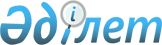 О внесении изменения в постановление акимата Кызылординской области от 15 декабря 2014 года № 782 "Об утверждении перечня рыбохозяйственных водоемов и (или) участков местного значения"
					
			Утративший силу
			
			
		
					Постановление акимата Кызылординской области от 9 января 2017 года № 679. Зарегистрировано Департаментом юстиции Кызылординской области 9 февраля 2017 года № 5722. Утратило силу постановлением акимата Кызылординской области от 5 февраля 2019 года № 1318
      Сноска. Утратило силу постановлением акимата Кызылординской области от 05.02.2019 № 1318 (вводится в действие по истечении десяти календарных дней после дня первого официального опубликования).
      В соответствии с Законом Республики Казахстан от 23 января 2001 года "О местном государственном управлении и самоуправлении в Республике Казахстан" и Законом Республики Казахстан от 9 июля 2004 года "Об охране, воспроизводстве и использовании животного мира" акимат Кызылординской области ПОСТАНОВЛЯЕТ:
      1. Внести в постановление акимата Кызылординской области от 15 декабря 2014 года № 782 "Об утверждении перечня рыбохозяйственных водоемов и (или) участков местного значения" (зарегистрировано в Реестре государственной регистрации нормативных правовых актов за номером 4842, опубликовано 22 января 2015 года в газетах "Кызылординские вести" и "Сыр бойы") следующее изменение:
      перечень рыбохозяйственных водоемов и (или) участков местного значения, утвержденный указанным постановлением, изложить в новой редакции согласно приложению к настоящему постановлению.
      2. Контроль за исполнением настоящего постановления возложить на заместителя акима Кызылординской области Кожаниязова С.С.
      3. Настоящее постановление вводится в действие по истечении десяти календарных дней после дня первого официального опубликования. Перечень рыбохозяйственных водоемов и (или) участков местного значения
					© 2012. РГП на ПХВ «Институт законодательства и правовой информации Республики Казахстан» Министерства юстиции Республики Казахстан
				
      Аким Кызылординской области

К. Кушербаев
Приложение к постановлению
акимата Кызылординской области
от "9" января 2016 года № 679Приложение к постановлению
акимата Кызылординской области
от "15" декабря 2014 года № 782
1.
Аральский район:
1)
Жарыккол
2)
Шомишкол
3)
Алаша кол
4)
Райым
5)
Жаланаш
6)
Каракол
7)
Суыккол
8)
Тущы кол
9)
Акшатау-Соргак
10)
Лайкол
11)
Карашалан
12)
Домалак
13)
Каязды-Бидайкол
14)
Акбилек
15)
участок Камбаш №1
16)
участок Камбаш №2
17)
участок Камбаш №3
18)
участок Камбаш №4
19)
участок Камбаш №5
20)
Макпалкол
2.
Казалинский район:
1)
Кашкансу
2)
Куандария
3)
Жайлаукол
4)
Аккол
5)
Каракол
6)
Мариямкол
7)
Туздыкол
8)
Томайкол
9)
Котан кол
10)
Отебас
11)
участок Жанай №1
12)
участок Жанай №2
13)
Кумкол
14)
Ащыкол
15)
Торткулак
16)
Шортанбасат
17)
Аккудык
18)
Алтынкол
19)
Аккол-Ердес
3.
Кармакшинский район:
1)
Каракол
2)
Жетикол
3)
Таскын
4)
Лайкол
5)
Кенжеалы
6)
9-Кудык-Алтай
7)
Таскол
8)
Иркол
9)
Меней
10)
Коныраулы-колдей
11)
Иркол
12)
Домалак
13)
Букабай
14)
Толеген
15)
Тузкол
16)
Шуленкол
17)
Кетебай-Масак
18)
Абдираш
19)
Сарыозек
20)
Унгирли
21)
участок Майлыозек-Куандария №1
22)
участок Майлыозек-Куандария №2
23)
участок Караозек №2
4.
Жалагашский район:
1)
Байбише
2)
Иркол
3)
Шынар
4)
Каракол (село Каракеткен)
5)
Майкол
6)
Бегим
7)
Каншиели
8)
Карасу
9)
Макпалкол
10)
Соркол
11)
Каракол
12)
Иркол
13)
Серкеш
14)
Балтажарган
15)
Бесмола
16)
Шагала
17)
Куртшенгел
18)
Кумшонкол
19)
Жетиарал
20)
Кумбогет-Ызакол
21)
участок Жанадария №3
22)
участок Жанадария №4
23)
участок Жанадария №5
24)
Адаукол
25)
Бакаш-Маман
26)
Беримбет
27)
Кумкол
5.
Кумкол
5.
Сырдарьинский район:
1)
Казымбет
2)
Байсары
3)
Кундызды
4)
Канлыкол
5)
Каракол
6)
Когалыкол
7)
Сейдеке
8)
Макпалкол Кожан-Кожа
9)
Калгандария
10)
Иркол
11)
Коктин кол
12)
Торангылды-сатыпалды
13)
Жирентай
14)
Киндиккол-Базаркул
15)
Жетикол
16)
Астаукол
17)
Конекбай
18)
Карамола (Балжансай)
19)
Соркудык
20)
Балапанды
21)
Актуйе-ауызкол
22)
Иркол
23)
Иркол (Кумкол)-3
24)
Кумкол
25)
Ызакол
26)
Калгандария
27)
Караой
28)
Ызакол
29)
Калгандария-Теренозек-1
30)
Калгандария-Теренозек-2
31)
участок Жанадария №1
32)
участок Жанадария №2
33)
участок Караозек №1
34)
Калгандария-Айтек
6.
Город Кызылорда:
1)
участок Жаманкол №1
2)
участок Жаманкол №2
3)
Иркол ПМК29
4)
Калгандария-200
5)
Калгандария
6)
Калгандария-30
7)
Иркол Прудхоз
8)
Иркол
9)
Дутбай
10)
Ермекбай
11)
Сасыккол
12)
Шортанкол
13)
Талдыкол
14)
Мухамеджан 
7.
Шиелийский район:
1)
Домалак
2)
Аргын ызасы
3)
Кумшукырой
4)
Караой
5)
Ошакты
6)
Таушукырой
7)
Саркул
8)
Калгандария
9)
Соркол
10)
Нансай
11)
Ханкожа
12)
Улкен Барша
13)
Каракуыс
14)
Каракум
15)
Ахмет кол
16)
Итаткан
17)
Саменкол
18)
Камыстыкак
19)
Коктикол
20)
Тарша
21)
Кырыккумалак
22)
Ызакол
23)
Каскакол
24)
Кривое
25)
Ащыкол
26)
Сасыккол
27)
Алабие
28)
Жамайка
29)
Жузбай
30)
Калгандария
31)
Орыскол
32)
Тауык
33)
Ызалыкол
34)
Бидайкол
8.
Жанакорганский район:
1)
Кандыарал
2)
Нарсоккан
3)
Бозкол
4)
Жашыкол
5)
Озгент
6)
Койлык-Ата
7)
Имаш
8)
Киржуган
9)
Жынгылды сай
10)
Баспаккол
11)
Тынысбеккол
12)
участок Калгандария №1
13)
участок Калгандария №2
14)
Айдархан
15)
Жаманбала-Камбаркол
16)
Сауса
17)
Алакол
18)
Калгандария-3
19)
Борыкты
20)
Иван
21)
Калгандария
22)
Кожакент
23)
Мамыт
24)
Халал
25)
Шукырой